وزارة التعليم العالي و البحث العلميRépublique Algérienne Démocratique et Populaire Ministère de l'Enseignement Supérieur et de la Recherche ScientifiqueUniversité de Kasdi Merbah – Ouargla                                                                                                                                     جامعة قاصدي مرباح – ورقلة 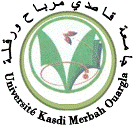 Faculté d’hydrocarbure et énergie renouvelable	كلية المحروقات والطاقات المتجددة وعلوم الأرض والكونet sciences de la terre et universVice-doyen chargé des études et les problèmes liés aux étudiants	نائب العميد المكلف بالدراسات والمسائل المرتبطة بالطلبة الرقم :          م.إت.ر.ع/2017   إن نائب العميد المكلف بالدراسات والمسائل المرتبطة بالطلبة لكلية المحروقات والطاقات المتجددة وعلوم الأرض والكون لجامعة قاصدي مرباح ورقلة : بناءا على الملف المقدم من طرف الطالب المعني بتاريخ : وبعد دراسة ملف الطالب (ة) :  المولود (ة) في :                 بـ :           ولاية :           المسجل (ة) تحت رقم :        السنة :                           الفرع :  قسم :                       كلية   : المحروقات والطاقات  المتجددة وعلوم الأرض والكونيقــــــــــــــــــرر1 – يُلغى  مقرر الاستئناف رقم 05 للطالب                                  المؤرخ بـ :2 -  يكلف رئيس القسم و رئيس مصلحة التدريس بتطبيق هذا القرار 3 -  يكلف  المدير الولائي للخدمات الجامعية بتطبيق هذا القرار .ورقلة في : ................... نائب العميد المكلف بالدراساتوالمسائل المرتبطة بالطلبة    وزارة التعليم العالي و البحث العلميRépublique Algérienne Démocratique et Populaire Ministère de l'Enseignement Supérieur et de la Recherche ScientifiqueUniversité de Kasdi Merbah – Ouargla                                                                                                                                     جامعة قاصدي مرباح – ورقلة Faculté d’hydrocarbure et énergie renouvelable	كلية المحروقات والطاقات المتجددة وعلوم الأرض والكونet sciences de la terre et universVice-doyen chargé des études et les problèmes liés aux étudiants	نائب العميد المكلف بالدراسات والمسائل المرتبطة بالطلبة الرقم: .........01......../ك.ر.ع.م/ن.ع.م.د.م.م.ط/  2017       إن  نائب العميد المكلف بالدراسات  والمسائل المرتبطة بالطلبة  لكلية المحروقات و الطاقات المتجددة        وعلوم الأرض و الكون  بجامعـة قاصدي مرباح - بورقـلـة- بناءا على القرار الوزاري رقم 711 المؤرخ في 03 نوفمبر 2011 لاسيما المواد ( 07- 08- 09 - 10 ).وبناءا على اجتماع المجلس البيداغوجي للجامعة ليوم : 20 أكتوبر  2014.و بعد دراسة الملف المقدم من طرف الطالب (ة) :   نوباجي عبد الخالق مروان المولود(ة) في :   08/11/2000 بـ :  تيسمسيلت    ولاية :  تيسمسيلت    المسجل(ة) تحت رقم :  UN30012017171738066406    المستوى: الأولىتخصص:   محروقات     قسم:   إنتاج  المحروقات يقــــــــــــــــــررالمادة (1) :  يمنح الطالب(ة) : نوباجي عبد الخالق مروان عطلة أكاديمية إبتداءًا من  السنة الجامعية :   2017/2018.المادة (2) : لا تمنح العطلة الأكاديمية إلا مرة واحدة خلال المسار الدراسي للطالب  (المادة 09 من القرار رقم 711).المادة (3) : لا تعتبر هذه العطلة الأكاديمية في أي حال من الأحوال إعادة للسنة.المادة (4) :  يكلف رئيس القسم و رئيس مصلحة التدريس للكلية بتطبيق هذا القرار.المادة (5) :  ترسل نسخة لمصلحة الانخراط بنيابة مديرية الجامعة للبيداغوجيبة لمتابعة الملف الإداري للطالب  ونسخة لمديــرية الخدمات  الجامعية لاتخاذ الإجراءات اللازمة .المادة (6): يلتحق الطالب عند انـتفاء (انتهاء) مبرر العطلة الأكاديمية بمصلحة التدريس للكلية للحصول على مقرر استئناف الدراسة مفروقا بــ :1-  شهادة تـثبت انتفاء مبرر العطلة الأكاديمية.2-  نسخة من مقرر العطلة الأكاديمية .                                                                                                    ورقلة في :............ نائب العميد المكلف بالدراساتوالمسائل المرتبــطة بالطلـبة 